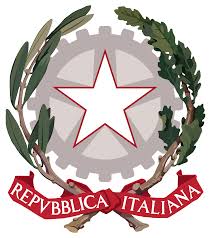 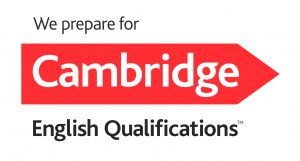 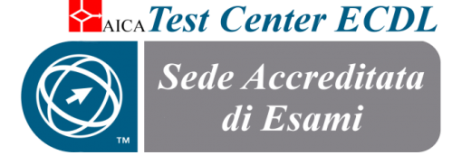 ISTITUTO COMPRENSIVO STATALE “COLUCCIO – FILOCAMO”Via Trastevere n.41 – Tel. 0964/84201 – C.F. 81001470806 - C.M. RCIC854005 - CODICE UNIVOCO: UF4RLZemail : rcic854005@istruzione.it  pec: rcic854005@pec.istruzione.itCALENDARIO  ATTIVITÀ DI PEER TO PEERDocente in formazione e prova__________________________ Sezione/classe: ________________Classe di concorso________________________Docente tutor:___________________________	Sezione/ classe:_________________________Classe di concorso_________________________________ _________________________Tutor _____________________					Docente in formazione e prova _________________________										sito web: www.comprensivoroccellaionica.edu.it C.A.P. 89047 Roccella Jonica (Rc)prot. e data (vedi segnatura informatica)ATTIVITA’GIORNODalle ore…alle ore….CLASSEProgettazione (3 ore)Osservazione docente in formazione e prova (4 ore)Osservazione tutor (4 oreVerifica (1 ora)